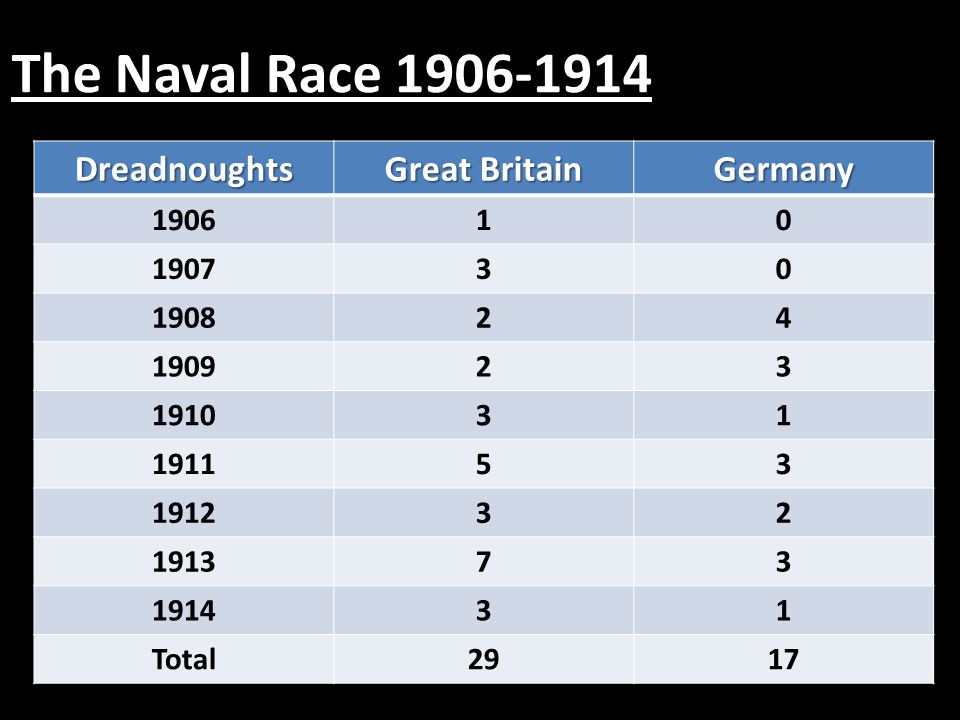 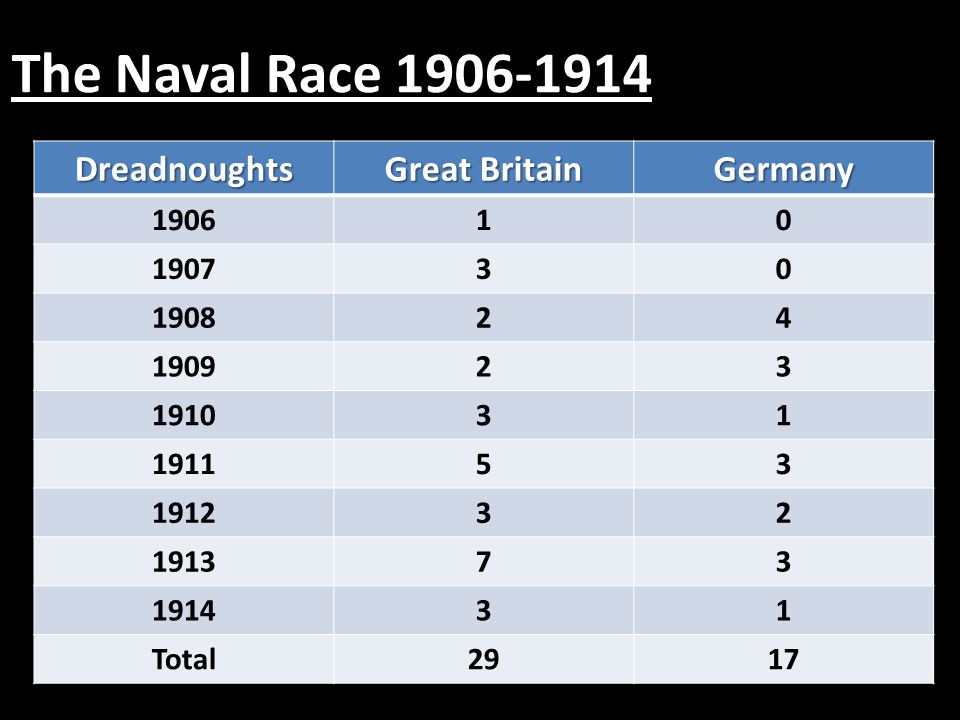 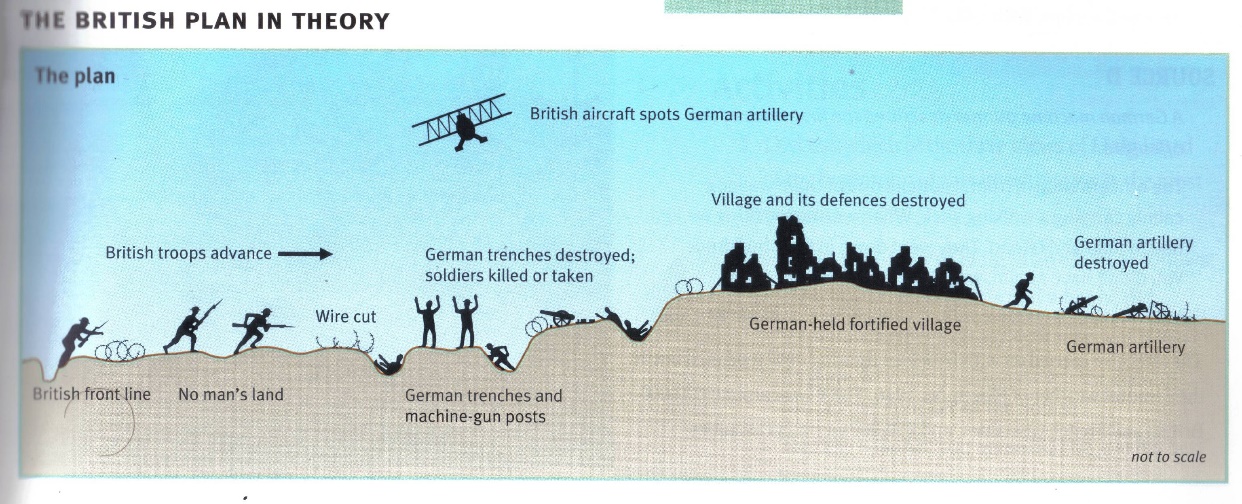 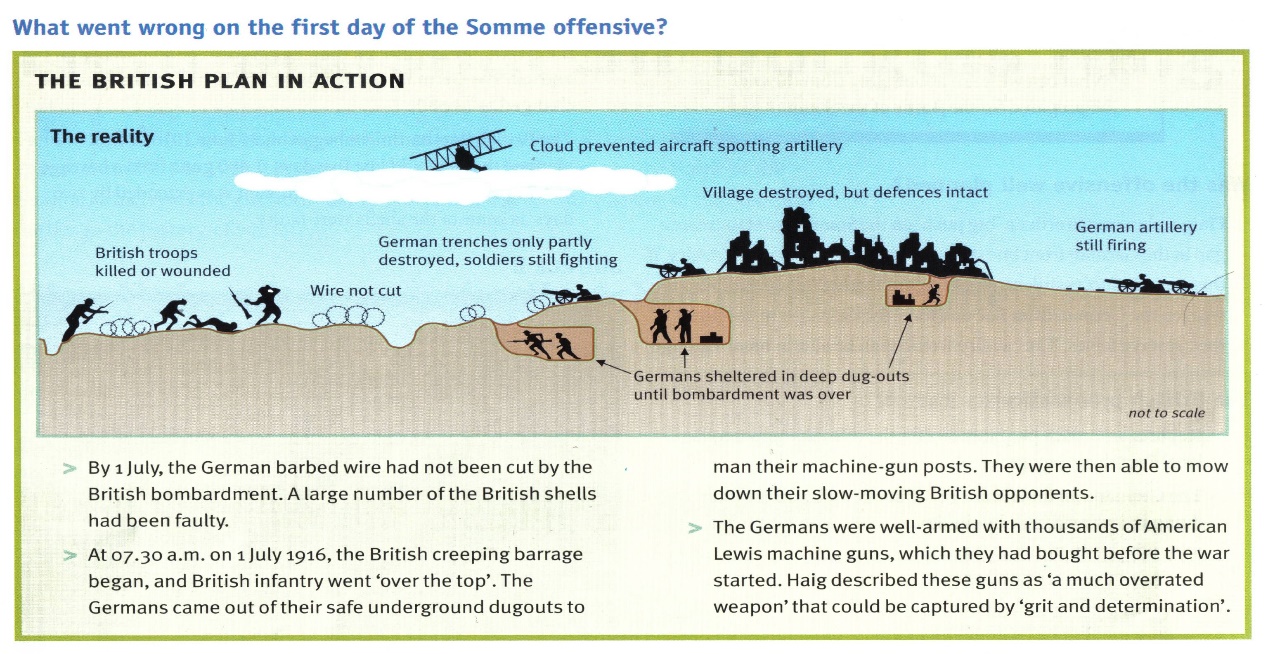 4) Life in the trenches: key terms/ideasStalemate  No-man’s land    Trench foot    Trench fever   Poor food and sanitation  Poison gas     Mortars     Artillery bombardment     “Over the top”     Dug-outsShell shock    Attritional warfare    Tanks   Parados & Parapet   Sandbag   Barbed wireMachine guns    Rifles    Rats